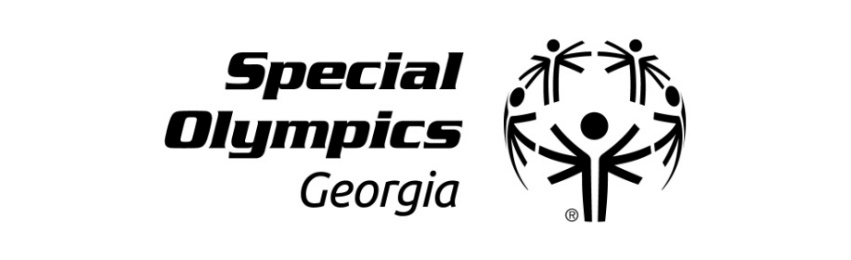 VIRTUAL COACHES CLINICWHERE:		Via Zoom: https://us06web.zoom.us/j/85739242320?pwd=TmSHubJFjcN3rwq1ffKRV2AzN6f5pU.1 Meeting ID: 857 3924 2320; Passcode: 221587WHEN:		Friday, August 23, 2024SPORTS:	General / GMS / Coaching Special Olympics Athletes / Young AthletesSCHEDULE:			8:30 am – 9:30 am			General Orientation9:30 am – 11:30 am			GMS				11:30 am – 12:30 pm			Young Athletes				12:30 pm – 1:00 pm			Lunch 				1:00 pm – 3:00 pm			Coaching Special Olympics AthletesNAME:		__________________________________________AGENCY:	__________________________________________		CELL NUMBER:  ___________________EMAIL:		__________________________________________		T-SHIRT SIZE:  			***Send Coaches Clinic Registration and Fees to:	SOGA***Due date is August 21, 2024.                                                     	 			Attn:  Liz Smith – liz.smith@specialoylmpicsga.org    			6046 Financial Drive Norcross, GA 30071